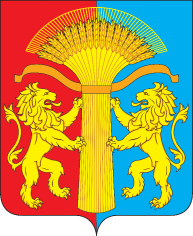 АДМИНИСТРАЦИЯ КАНСКОГО РАЙОНА КРАСНОЯРСКОГО КРАЯПОСТАНОВЛЕНИЕ29.12.2021г.                                          Канск                                          № 714-пгО внесении изменений в постановление администрации Канского района Красноярского края от 30.09.2019 № 608-пг «Об утверждении муниципальной программы Канского района «Молодёжь Канского района в ХХI веке» В соответствии со статьей 179 Бюджетного кодекса Российской Федерации, Законом Красноярского края от 08.12.2006 № 20-5445 «О государственной молодежной политике Красноярского края», постановлением правительства Красноярского края от 30.09.2014 №  519-п «Об утверждении государственной программы Красноярского края «Молодежь Красноярского края в ХХI веке»   (в редакции от 28.05.2019№  282-п), постановлением администрации Канского района от 21.08.2013 № 608-пг «Об утверждении Порядка принятия решений о разработке, формировании и реализации муниципальных программ Канского района»,   (в редакции от 25.08.2015  № 453-пг, от 13.05.2016 № 171-пг, от 31.05.2017   № 241-пг,  от 12.08.2020 № 302 – пг),  постановлением администрации Канского района от 25.08.2021 № 397-пг «Об утверждении перечня муниципальных программ Канского района, предлагаемых к финансированию с 01.01.2022г.», руководствуясь статьями 38, 40  Устава Канского района, ПОСТАНОВЛЯЮ:Внести в постановление администрации Канского района Красноярского края от 30.09.2019 № 608-пг «Об утверждении муниципальной программы Канского района «Молодёжь Канского района    в ХХI веке» (в редакции от  12.02.2020 г. № 63-пг, от 06.07.2020г.  № 242-пг, от 03.12.2020 г.№560-пг, от 14.12.2021 № 659-пг) (далее – Постановление) следующие изменения:Приложение к Постановлению изложить в новой редакции согласно приложению к настоящему постановлению.  Контроль за выполнением настоящего постановления возложить на Заместителя Главы Канского района по социальным вопросам  Е.А. Гусеву.3. Настоящее постановление вступает в силу в день, следующий за днем его опубликования в официальном печатном издании «Вести Канского района» и подлежит размещению на официальном сайте муниципального образования Канский район в информационно-телекоммуникационной сети «Интернет».Глава  Канского района                                                                А.А. ЗаруцкийМуниципальная программа Канского района «Молодёжь Канского района в ХХI веке»Паспорт Муниципальной программыХарактеристика текущего состояния соответствующей сферы с указанием основных показателей социально-экономического развития Канского района и анализ социальных, финансово-экономических и прочих рисков реализации программыМуниципальная молодежная политика выстраивается на основании «Основ государственной молодежной политики Российской Федерации на период до 2025 года» (Распоряжение правительства РФ от 29.11.2014 г. N 2403-р), закона Красноярского края о государственной молодежной политике Красноярского Края от 08.12.2006 № 20 5445).В Основах государственной молодежной политики Российской Федерации на период до 2025 год (распоряжение Правительства Российской Федерации от 29.11.2014 № 2403-руказано, что «государственную молодежную политику следует рассматривать как, направление деятельности Российской Федерации, представляющее собой систему мер нормативно-правового, финансово-экономического, организационно-управленческого, информационно-аналитического,  кадрового  и  научного  характера, реализуемых  на  основе  взаимодействия  с  институтами  гражданского общества и гражданами, активного межведомственного взаимодействия, направленных  на  гражданско-патриотическое  и  духовно-нравственное воспитание  молодежи,  расширение  возможностей  для  эффективной самореализации молодежи и повышение уровня ее потенциала в целях достижения устойчивого социально-экономического развития, глобальной конкурентоспособности,  национальной  безопасности  страны,  а  также упрочения ее лидерских позиций на мировой арене.В этой связи выделяются направления программных действий: создание условий для развития потенциала молодежи и его реализации в интересах развития Канского района, усиление патриотического воспитания молодежи района, развитие мер поддержки молодежи.С 2013 года сложилась структура муниципальной молодежной политики: учреждение по работе с молодежью – Муниципальное бюджетное учреждение «Молодежный многопрофильный центр Канского района» (далее – МБУ «МЦ»), заместитель Главы Канского района по социальным вопросам,                                                                     курирующий вопросы молодежной политики. На сегодняшний день МБУ «МЦ» является координирующим центром муниципальной молодежной политики, включающий в свои направления работы субъекты, работающие с молодежью: институты гражданского общества, общественные объединения и молодежные организации. Миссия МБУ «МЦ» – выявление, развитие и направление потенциала молодежи на решение вопросов развития территории, вопросов местного значения.Сложившаяся в настоящее время ситуация в молодежной среде неоднозначна. С одной стороны, современную молодежь отличает рост самостоятельности, практичности и мобильности, заинтересованности в получении качественного образования, влияющего на дальнейшее трудоустройство и карьеру. С другой стороны, молодым людям присущ низкий уровень интереса и участия в событиях политической, экономической и культурной жизни. Остается острой проблема социальной интеграции молодых людей. В районе создаются  базовые условия для полноценной самореализации молодежи в социально-экономической и общественно-политической сферах жизни, чтобы молодежь, развивая индивидуальные качества, проявляла высокий уровень социальной активности.Но пока всего 15 % молодежи участвуют в социальных проектах от всей молодежи, проживающей в районе. Такой незначительный показатель – не только результат недостаточной социальной активности самой молодежи района, но и недостаточно эффективной общегосударственной системы, реализующей молодежную политику краевого и муниципального уровней.В целях решения указанных проблем разработана настоящая Программа, реализация которой является важной составной частью социально-экономической политики, проводимой администрацией Канского района.Молодежь является стратегическим ресурсом развития любого общества. Успешное социально-экономическое развитие Канского района Красноярского края во многом будет определяться тем, насколько молодежь знает и принимает цели и задачи развития района, связывает с ним свои жизненные перспективы, обладает необходимыми физическими, интеллектуальными и нравственными качествами, имеет необходимые возможности для участия в общественной и культурной жизни.Муниципальная программа разработана в соответствии с основным направлениям Краевой молодежной политики.Реализация муниципальной молодежной политики Канского района ориентирована на граждан в возрасте от 14 до 35 лет. Приоритетными направлениями молодежной политики в Канском районе стали:- реализация молодежных инициатив, включение молодежи в социально-экономическую жизнь района;- развитие целостной воспитательной системы, способствующей обеспечить целенаправленное воздействие на сознание молодежи, на воспитание чувства патриотизма, духовно-нравственное и патриотическое воспитание молодежи; - обеспечение эффективной социализации молодёжи, находящейся в трудной жизненной ситуации;- пропаганда здорового образа жизни. 	Муниципальная молодежная политика должна выстраивать межведомственную политику работы с молодежью с учетом личных запросов каждого молодого человека и стратегических задач экономики района. В этой связи выделяются направления программных действий: создание условий для развития потенциала молодежи и его реализации в интересах развития Канского района, усиление патриотического воспитания молодежи краяПриоритеты и цели социально-экономического развития молодежной политики Канского района, описание основных целейи задач программы, прогноз развития соответствующей сферыПриоритеты и цели социально-экономического развития молодежной политики Канского района определены в соответствии со следующими документами и нормативными правовыми актами Российской Федерации и Красноярского края:Статья 179 Бюджетного кодекса Российской Федерации;  Закон Красноярского края от 08.12.2006 № 20-5445 «О государственной молодежной политике Красноярского края»;Постановление правительства Красноярского края от 30.09.2014 № 519-п «Об утверждении государственной программы Красноярского края «Молодежь Красноярского края в ХХI веке»;Целью Программы является: создание условий для развития потенциала молодежи и его реализации в интересах развития Канского района,  содействие  успешной  интеграции молодежи в общество и повышению ее роли в жизни района, края, страны.Программа предполагает решение следующих задач:- создание условий для творческой самореализации и развитие социальной активности у молодежи района;- создание условий для духовного, культурного, физического развития, социальной защиты подростков и молодежи в сфере учреждений молодежной политики на территории Канского района.В соответствии с поставленными задачами предполагается достижение следующих индикаторов и показателей результативности Программы:Таблица 1.Сроки реализации Программы: 2021 -2024 годы.Ожидаемые конечные результаты реализации Программы приведены в приложении 1 к паспорту: Увеличение количества  подростков и молодежи, принимающих участие в мероприятиях к 2024 году  до 800 чел.;Увеличение доли существующих молодежных социальных проектов, направленных на развитие района на 2% ежегодно;Увеличение доли молодых людей, вовлеченных в организацию мероприятий молодежной политики Канского района на 2% ежегодно.4. Механизм реализации основных мероприятий ПрограммыИсточником финансирования программы являются средства районного и краевого бюджетов. Главным распорядителем бюджетных средств программы является администрация Канского района, получателем средств районного бюджета является МБУ «МЦ».       Расходование бюджетных средств на финансирование расходов по поставке товаров осуществляется в соответствии с Федеральным законом от 05.04.2013 № 44-ФЗ «О контрактной системе в сфере закупок товаров, работ, услуг для обеспечения государственных и муниципальных нужд».      МБУ «МЦ» направляют заявки в МКУ Техноцентр учреждений культуры Канского района на финансирование мероприятий программы, который в свою очередь направляет заявку в Финуправление Канского района на финансирование мероприятий программы. Финуправление Канского района перечисляет денежные средства на лицевые счета получателей бюджетных средств в течение пяти рабочих дней со дня поступления заявки. В случае отсутствия денежных средств на едином бюджетном счете перечисление производится после их поступления на единый счет бюджета. Объёмы финансирования подлежат ежегодному уточнению в соответствии с законом о районном бюджете на очередной финансовый год и плановый период.Общую координацию выполнения программы и реализацию районных проектов и мероприятий выполняет МБУ «МЦ», который:- разрабатывает и утверждает Положения мероприятий программы, разрабатывает проекты распоряжений, постановлений;- организует проведение программных мероприятий;- привлекает дополнительные ресурсы, необходимые для успешной реализации программы;- организует деятельность по информированию населения района о реализации программы в СМИ, на встречах с населением района. Бюджетные средства, направленные на реализацию программы, не использованные по целевому назначению, подлежат возврату в районный бюджет. Управление и исполнение программы осуществляется МБУ "МЦ", который является ответственным за реализацию, достижение конечного результата, целевого и эффективного использования финансовых средств, выделяемых на выполнение программы.МБУ "МЦ», как орган, ответственный за реализацию Программы, осуществляет:- координацию исполнения программных мероприятий, мониторинг их реализации;- непосредственный контроль заходом реализации мероприятий программы;- подготовку отчетов о реализации программы;- ежегодную оценку эффективности реализации программы в соответствии с порядком проведения оценки эффективности реализации муниципальных программ.Отчет и доклад о целевом использовании бюджетных средств программы предоставляется в МКУ «Финансовое управление администрации Канского района» и «Отдел планирования и экономического развития администрации Канского района» до 01 марта очередного финансового года по форме, согласно постановлению администрации Канского района №608-пг от 21.08.2013 «Об утверждении Порядка принятия решений о разработке, формировании и реализации муниципальных программ Канского района».Текущий контроль за целевым расходованием бюджетных средств осуществляют администрация Канского района.Контроль за целевым расходованием бюджетных средств осуществляет Счетная палата Канского района.Программные мероприятия являются комплексом практических мер, сформированных таким образом, чтобы обеспечить достижение реальных результатов в решении проблем дальнейшего развития молодежной политики Канского района.Перечень программных мероприятий с ресурсами, сроками выполнения, а также с указанием ответственного за реализацию программных мероприятий, приведен в приложении № 2 к Программе. Прогноз конечных результатов программы, характеризующих целевое состояние (изменение состояния) уровня и качества жизни населения, социальной сферы, экономики, степени реализации других общественно значимых интересови потребностей на территории Канского районаКоличество проведенных мероприятий 17 ед. ежегодно;Увеличение количество подростков и молодежи, принимающих участие в мероприятиях к  2024 году до  800 чел.;Увеличение доли существующих молодежных социальных проектов, направленных на развитие района на 2% ежегодно;Увеличение доли молодых людей, вовлеченных в организацию мероприятий молодежной политики Канского района на 2% ежегодно.Цель, задачи, целевые показатели и показатели результативности приведены в приложении № 1 к паспорту данной Программы.Целевые показатели на долгосрочный период приведены в приложении № 2 к паспорту данной Программы.6. Информация о распределении планируемых расходов по основным мероприятиям Программы	Информация о распределении планируемых расходов по основным мероприятиям Программы приведена в приложениях № 1, 2, к данной Программе.7. Информация о ресурсном обеспечении и прогнозной оценке расходов на реализацию целей Программы с учетом источников финансирования, в том числе краевого бюджета, и бюджета муниципального образования Канского района, а также перечень реализуемых ими мероприятий, в случае участия в разработке и реализации ПрограммыОбщий объем финансирования муниципальной Программы на период 2021-2024 гг. –15672,7 тыс. руб., из них по годам: 2021 год – 3 390,5тыс. руб., в том числе по годам:     федеральный бюджет – 0,0 тыс. руб.     краевой бюджет –  638,2тыс. руб.,     районный бюджет – 2752,3тыс. руб.2022 год – 4215,8 тыс. руб., в том числе по годам:федеральный бюджет – 0,0 тыс. руб.краевой бюджет –  858,1 тыс. руб.,районный бюджет – 3352,7 тыс. руб.внебюджетные источники –  5,0 тыс. руб.,2023 год – 4033,2 тыс. руб., в том числе по годам:федеральный бюджет – 0,0 тыс. руб.краевой бюджет –  675,5 тыс. руб.,районный бюджет – 3352,7 тыс. руб.внебюджетные источники –  5,0 тыс. руб.,2024 год – 4033,2 тыс. руб., в том числе по годам:федеральный бюджет – 0,0 тыс. руб.краевой бюджет –  675,5 тыс. руб.,районный бюджет – 3352,7 тыс. руб.внебюджетные источники –  5,0 тыс. руб.Ресурсное обеспечение программы, осуществляемое за счет средств федерального, краевого и местного бюджетов, носит прогнозный характер и подлежит ежегодному уточнению в установленном порядке при формировании проектов соответствующих бюджетов на очередной год и плановый период. Информация о ресурсном обеспечении и прогнозной оценке расходов на реализацию целей Программы с учетом источников финансирования, в том числе по уровням бюджетной системы приведена в приложении № 1,2 к данной Программе.Перечень целевых показателей и показателей результативности Программыс расшифровкой плановых значений по годам ее реализацииЦелевые показатели на долгосрочный периодРаспределение планируемых расходов за счет средств районного бюджетапо мероприятиям ПрограммыИнформация о ресурсном обеспечении и прогнозной оценке расходов на реализацию целей муниципальной программы                                          Канского района с учетом источников финансирования, в том числе по уровням бюджетной системыПрогноз сводных показателей муниципальных заданий на оказание (выполнение) муниципальных услуг (работ) МБУ «МЦ» по муниципальной программе «Молодёжь Канского района в ХХI веке»Приложениек постановлению администрацииКанского районаот __________№ ____________Наименование муниципальной программы«Молодёжь Канского района в ХХI веке»  (далее – Программа).Основание для разработки муниципальной программыСтатья 179 Бюджетного кодекса Российской Федерации, Закон Красноярского края от 08.12.2006 № 20-5445 «О государственной молодежной политике Красноярского края», Постановление правительства Красноярского края от 30.09.2014 №  519-п «Об утверждении государственной программы Красноярского края «Молодежь Красноярского края в ХХI веке» (в редакции от 28.05.2019 № 282-п), постановление  администрации Канского района от 21.08.2013 № 608-пг «Об утверждении Порядка принятия решений о разработке, формировании и реализации муниципальных программ Канского района» (в редакции от 25.08.2015 № 453-пг, от 13.05.2016 № 171-пг, от 31.05.2017 № 241-пг), постановление администрации Канского района от 25.08.2021 № 397-пг «Об утверждении перечня муниципальных программ Канского района, предлагаемых к финансированию с 01.01.2022 г.».Ответственный исполнительПрограммыМуниципальное бюджетное учреждение «Молодежный многопрофильный центр Канского района» (далее – МБУ «МЦ»)Соисполнители муниципальной программы–Перечень подпрограмм основных мероприятий муниципальной программыОсновное мероприятие:Обеспечение деятельности  (оказание услуг) подведомственных учреждений – молодежных центровЦель ПрограммыСоздание условий для развития потенциала молодежи и его реализации в интересах развития Канского района,  содействие  успешной  интеграции молодежи в общество и повышению ее роли в жизни района, края, страны.Задачи ПрограммыСоздание условий для духовного, культурного, физического развития, творческой самореализации и развитие социальной активности и социальной защиты подростков и молодежи на территории Канского районаЭтапы и сроки реализации Программы 2021 – 2024 годы Целевые показатели  и показатели  результативности ПрограммыЦелевые показатели Программы (индикаторы):Количество проведенных мероприятий 17 ед. ежегодноПоказатели  результативности  Программы:Количество  подростков и молодежи, принимающих участие в мероприятиях к 2024 году  до 800 чел.;Увеличение доли существующих молодежных социальных проектов, направленных на развитие района на 2% ежегодно;Увеличение доли молодых людей, вовлеченных в организацию мероприятий молодежной политики Канского района на 2% ежегодно.Ресурсное обеспечение ПрограммыОбщий объем финансирования муниципальной Программы на период 2021-2024 гг. –15 672,7 тыс. руб., из них по годам: 2021 год – 3390,5 тыс. руб., в том числе по годам:федеральный бюджет – 0,0 тыс. руб.краевой бюджет –  638,2 тыс. руб.,районный бюджет – 2752,3 тыс. руб.,2022 год – 4215,8 тыс. руб., в том числе по годам:федеральный бюджет – 0,0 тыс. руб.краевой бюджет –  858,1 тыс. руб.,районный бюджет – 3352,7 тыс. руб.внебюджетные источники –  5,0 тыс. руб.,2023 год –4033,2тыс. руб., в том числе по годам:федеральный бюджет – 0,0 тыс. руб.краевой бюджет –  675,5 тыс. руб.,районный бюджет – 3352,7 тыс. руб.внебюджетные источники –  5,0 тыс. руб.,2024 год – 4033,2 тыс. руб., в том числе по годам:федеральный бюджет – 0,0 тыс. руб.краевой бюджет –  675,5 тыс. руб.,районный бюджет – 3352,7 тыс. руб.внебюджетные источники –  5,0 тыс. руб.Наименование индикаторов и показателейНаименование индикаторов и показателейНаименование индикаторов и показателейКоличество подростков и молодежи, принимающих участие в мероприятияхчеловекУвеличение доли существующих молодежных социальных проектов, направленных на развитие района %Увеличение доли молодых людей, вовлеченных в организацию мероприятий молодежной политики Канского района %.2021 год600222022год800222023 год800222024 год80022Приложение № 1 к паспорту муниципальной программы«Молодёжь Канского района в ХХI веке» Цели,    
задачи,   
показателиЕдиница
измеренияВес показателяИсточник 
информации2021202220232024Цель: Создание условий для развития потенциала молодежи и его реализации в интересах развития Канского района,  содействие  успешной  интеграции молодежи в общество и повышению ее роли в жизни района, края, страны.Цель: Создание условий для развития потенциала молодежи и его реализации в интересах развития Канского района,  содействие  успешной  интеграции молодежи в общество и повышению ее роли в жизни района, края, страны.Цель: Создание условий для развития потенциала молодежи и его реализации в интересах развития Канского района,  содействие  успешной  интеграции молодежи в общество и повышению ее роли в жизни района, края, страны.Цель: Создание условий для развития потенциала молодежи и его реализации в интересах развития Канского района,  содействие  успешной  интеграции молодежи в общество и повышению ее роли в жизни района, края, страны.Цель: Создание условий для развития потенциала молодежи и его реализации в интересах развития Канского района,  содействие  успешной  интеграции молодежи в общество и повышению ее роли в жизни района, края, страны.Цель: Создание условий для развития потенциала молодежи и его реализации в интересах развития Канского района,  содействие  успешной  интеграции молодежи в общество и повышению ее роли в жизни района, края, страны.Цель: Создание условий для развития потенциала молодежи и его реализации в интересах развития Канского района,  содействие  успешной  интеграции молодежи в общество и повышению ее роли в жизни района, края, страны.Цель: Создание условий для развития потенциала молодежи и его реализации в интересах развития Канского района,  содействие  успешной  интеграции молодежи в общество и повышению ее роли в жизни района, края, страны.Количество проведенных мероприятий ежегодноЕд.хСтатистическая отчетность17171717Задача: Создание условий для духовного, культурного, физического развития, творческой самореализации и развитие социальной активности социальной защиты подростков и молодежи на территории Канского районаЗадача: Создание условий для духовного, культурного, физического развития, творческой самореализации и развитие социальной активности социальной защиты подростков и молодежи на территории Канского районаЗадача: Создание условий для духовного, культурного, физического развития, творческой самореализации и развитие социальной активности социальной защиты подростков и молодежи на территории Канского районаЗадача: Создание условий для духовного, культурного, физического развития, творческой самореализации и развитие социальной активности социальной защиты подростков и молодежи на территории Канского районаЗадача: Создание условий для духовного, культурного, физического развития, творческой самореализации и развитие социальной активности социальной защиты подростков и молодежи на территории Канского районаЗадача: Создание условий для духовного, культурного, физического развития, творческой самореализации и развитие социальной активности социальной защиты подростков и молодежи на территории Канского районаЗадача: Создание условий для духовного, культурного, физического развития, творческой самореализации и развитие социальной активности социальной защиты подростков и молодежи на территории Канского районаЗадача: Создание условий для духовного, культурного, физического развития, творческой самореализации и развитие социальной активности социальной защиты подростков и молодежи на территории Канского районаКоличество  подростков и молодежи, принимающих участие в мероприятиях молодежной политики Канского районаЕд.0,4Статистическая отчетность600800800800Увеличение доли существующих молодежных социальных проектов, направленных на развитие района ежегодно%0,3Статистическая отчетность2222Увеличение долимолодых людей, вовлеченных в организацию мероприятий молодежной политики Канского района%0,3Статистическая отчетность2222Директор  МБУ «МЦ»О.А. ГолополосоваПриложение № 2 к паспорту муниципальной программы«Молодёжь Канского района в ХХI веке» Цели,  
целевые 
показателиЕдиница 
измерения2020 год2021 год2021 год2022 год2023годПлановый периодПлановый периодДолгосрочный период по годамДолгосрочный период по годамДолгосрочный период по годамДолгосрочный период по годамДолгосрочный период по годамДолгосрочный период по годамДолгосрочный период по годамДолгосрочный период по годамДолгосрочный период по годамЦели,  
целевые 
показателиЕдиница 
измерения2020 год2021 год2021 год2022 год2023год2022 год2023 год2024 год2025 год2026 год2027год2028 год2029 год2030год2031 год2032 годЦель: Создание условий для развития потенциала молодежи и его реализации в интересах развития Канского района,  содействие  успешной  интеграции молодежи в общество и повышению ее роли в жизни района, края, страны.Цель: Создание условий для развития потенциала молодежи и его реализации в интересах развития Канского района,  содействие  успешной  интеграции молодежи в общество и повышению ее роли в жизни района, края, страны.Цель: Создание условий для развития потенциала молодежи и его реализации в интересах развития Канского района,  содействие  успешной  интеграции молодежи в общество и повышению ее роли в жизни района, края, страны.Цель: Создание условий для развития потенциала молодежи и его реализации в интересах развития Канского района,  содействие  успешной  интеграции молодежи в общество и повышению ее роли в жизни района, края, страны.Цель: Создание условий для развития потенциала молодежи и его реализации в интересах развития Канского района,  содействие  успешной  интеграции молодежи в общество и повышению ее роли в жизни района, края, страны.Цель: Создание условий для развития потенциала молодежи и его реализации в интересах развития Канского района,  содействие  успешной  интеграции молодежи в общество и повышению ее роли в жизни района, края, страны.Цель: Создание условий для развития потенциала молодежи и его реализации в интересах развития Канского района,  содействие  успешной  интеграции молодежи в общество и повышению ее роли в жизни района, края, страны.Цель: Создание условий для развития потенциала молодежи и его реализации в интересах развития Канского района,  содействие  успешной  интеграции молодежи в общество и повышению ее роли в жизни района, края, страны.Цель: Создание условий для развития потенциала молодежи и его реализации в интересах развития Канского района,  содействие  успешной  интеграции молодежи в общество и повышению ее роли в жизни района, края, страны.Цель: Создание условий для развития потенциала молодежи и его реализации в интересах развития Канского района,  содействие  успешной  интеграции молодежи в общество и повышению ее роли в жизни района, края, страны.Цель: Создание условий для развития потенциала молодежи и его реализации в интересах развития Канского района,  содействие  успешной  интеграции молодежи в общество и повышению ее роли в жизни района, края, страны.Цель: Создание условий для развития потенциала молодежи и его реализации в интересах развития Канского района,  содействие  успешной  интеграции молодежи в общество и повышению ее роли в жизни района, края, страны.Цель: Создание условий для развития потенциала молодежи и его реализации в интересах развития Канского района,  содействие  успешной  интеграции молодежи в общество и повышению ее роли в жизни района, края, страны.Цель: Создание условий для развития потенциала молодежи и его реализации в интересах развития Канского района,  содействие  успешной  интеграции молодежи в общество и повышению ее роли в жизни района, края, страны.Цель: Создание условий для развития потенциала молодежи и его реализации в интересах развития Канского района,  содействие  успешной  интеграции молодежи в общество и повышению ее роли в жизни района, края, страны.Цель: Создание условий для развития потенциала молодежи и его реализации в интересах развития Канского района,  содействие  успешной  интеграции молодежи в общество и повышению ее роли в жизни района, края, страны.Цель: Создание условий для развития потенциала молодежи и его реализации в интересах развития Канского района,  содействие  успешной  интеграции молодежи в общество и повышению ее роли в жизни района, края, страны.Цель: Создание условий для развития потенциала молодежи и его реализации в интересах развития Канского района,  содействие  успешной  интеграции молодежи в общество и повышению ее роли в жизни района, края, страны.Количество проведённых общественных мероприятий, акций и реализованных проектовЕд.17171717171717171717171717171717Директор  МБУ «МЦ»О.А. ГолополосоваПриложение № 1к муниципальной программе «Молодёжь Канского района в ХХI веке» Статус (муниципальная программа, подпрограмма)Наименование программы, подпрограммыНаименование ГРБСКод бюджетной классификацииКод бюджетной классификацииКод бюджетной классификацииКод бюджетной классификацииРасходы (тыс. руб.) годыРасходы (тыс. руб.) годыРасходы (тыс. руб.) годыРасходы (тыс. руб.) годыРасходы (тыс. руб.) годыСтатус (муниципальная программа, подпрограмма)Наименование программы, подпрограммыНаименование ГРБСГРБСРзПрЦСРВРТекущий финансовый год 2021годОчередной  финансовый год 2022 годпервый год планового периода 2023 годвторой год планового периода 2024 годитого на период 2021-2024гг.Муниципальная  программа «Молодёжь Канского района в ХХI веке»всего расходные обязательства по подпрограмме852ХХХ2752,33352,73352,73352,712810,4Муниципальная  программа «Молодёжь Канского района в ХХI веке»в том числе по ГРБС:852ХХХМуниципальная  программа «Молодёжь Канского района в ХХI веке»Администрация Канского района 852ХХХ2752,33352,73352,73352,712810,4Мероприятие 1Муниципальной программыОрганизация и проведение мероприятий муниципальной лиги КВН «Болт»всего расходные обязательства по подпрограмме852ХХХ0,00,020,020,040,0Мероприятие 1Муниципальной программыОрганизация и проведение мероприятий муниципальной лиги КВН «Болт»в том числе по ГРБС:852ХХХМероприятие 1Муниципальной программыОрганизация и проведение мероприятий муниципальной лиги КВН «Болт»Администрация Канского района 852ХХХ0,00,00,00,00,0Мероприятие 2 Муниципальной программыОрганизация и проведение мероприятия «Молодежный бал для актива молодежи Канского района»всего расходные обязательства по подпрограмме852ХХХ0,00,00,00,00,0Мероприятие 2 Муниципальной программыОрганизация и проведение мероприятия «Молодежный бал для актива молодежи Канского района»в том числе по ГРБС:852ХХХМероприятие 2 Муниципальной программыОрганизация и проведение мероприятия «Молодежный бал для актива молодежи Канского района»Администрация Канского района	 852	Х	Х	Х852ХХХ0,00,00,00,00,0Мероприятие 3 Муниципальной программыШкола лидера «Молодежь будущего!» всего расходные обязательства по подпрограмме852ХХХ0,00,00,000,000,0Мероприятие 3 Муниципальной программыШкола лидера «Молодежь будущего!» в том числе по ГРБС:852ХХХМероприятие 3 Муниципальной программыШкола лидера «Молодежь будущего!» Администрация Канского района 852ХХХ0,00,00,000,000,0Мероприятие 4Муниципальной программыМолодежный экспресс «Будь в теме!»всего расходные обязательства по подпрограмме852ХХХ0,00,00,00,00,0Мероприятие 4Муниципальной программыМолодежный экспресс «Будь в теме!»в том числе по ГРБС:852ХХХМероприятие 4Муниципальной программыМолодежный экспресс «Будь в теме!»Администрация Канского района 852ХХХ0,00,00,00,00,0Мероприятие 5Муниципальной программыОрганизация и проведение открытого турнира по армейскому рукопашному бою им. И. К. Ануфриевавсего расходные обязательства по подпрограмме852ХХХ0,00,00,00,00,0Мероприятие 5Муниципальной программыОрганизация и проведение открытого турнира по армейскому рукопашному бою им. И. К. Ануфриевав том числе по ГРБС:852ХХХМероприятие 5Муниципальной программыОрганизация и проведение открытого турнира по армейскому рукопашному бою им. И. К. АнуфриеваАдминистрация Канского района 852ХХХ0,00,00,00,00,0Мероприятие 6 Муниципальной программыОбеспечение деятельности (оказание услуг) подведомственных учреждений – молодежных центроввсего расходные обязательства по подпрограмме85207070290066106102592,73167,73167,73167,712095,8Мероприятие 6 Муниципальной программыОбеспечение деятельности (оказание услуг) подведомственных учреждений – молодежных центровв том числе по ГРБС:8520707029006610610Мероприятие 6 Муниципальной программыОбеспечение деятельности (оказание услуг) подведомственных учреждений – молодежных центровАдминистрация Канского района852070702900066106102592,73167,73167,73167,712095,8Мероприятие 7 Муниципальной программыФинансирование расходов на поддержку деятельности муниципальных молодежных центров.всего расходные обязательства по подпрограмме85207070290074560610Мероприятие 7 Муниципальной программыФинансирование расходов на поддержку деятельности муниципальных молодежных центров.в том числе по ГРБС:85207070290074560610Мероприятие 7 Муниципальной программыФинансирование расходов на поддержку деятельности муниципальных молодежных центров.Администрация Канского района85207070290074560610Мероприятие 8Муниципальной программыСофинансирование расходов на поддержку деятельности муниципальных молодежных центров.всего расходные обязательства по подпрограмме85207070290S4560610159,6165,0165,0165,0654,6Мероприятие 8Муниципальной программыСофинансирование расходов на поддержку деятельности муниципальных молодежных центров.в том числе по ГРБС:Мероприятие 8Муниципальной программыСофинансирование расходов на поддержку деятельности муниципальных молодежных центров.Администрация Канского района852070702900S4560610159,6165,0165,0165,0654,6Мероприятие 9 Муниципальной программыСофинансирование расходов за счет районного бюджета на развитие системы патриотического воспитания в рамках деятельности муниципальных молодежных центров.всего расходные обязательства по подпрограмме852070702900S45406100,020,020,020,060,0Мероприятие 9 Муниципальной программыСофинансирование расходов за счет районного бюджета на развитие системы патриотического воспитания в рамках деятельности муниципальных молодежных центров.в том числе по ГРБС:852070702900S4540610Мероприятие 9 Муниципальной программыСофинансирование расходов за счет районного бюджета на развитие системы патриотического воспитания в рамках деятельности муниципальных молодежных центров.Администрация Канского района852070702900S45406100,020,020,020,060,0Мероприятие 10Муниципальной программыРасходы на развитие системы патриотического воспитания в рамках муниципальных деятельности молодежных центров.всего расходные обязательства по подпрограмме852070702900745406100,00,00,00,00,0Мероприятие 10Муниципальной программыРасходы на развитие системы патриотического воспитания в рамках муниципальных деятельности молодежных центров.в том числе по ГРБС:852070702900745406100,00,00,00,00,0Мероприятие 10Муниципальной программыРасходы на развитие системы патриотического воспитания в рамках муниципальных деятельности молодежных центров.Администрация Канского района852070702900745406100,00,00,00,00,0Директор  МБУ «МЦ»О.А. ГолополосоваПриложение № 2к муниципальной программе «Молодёжь Канского района в ХХI веке»Наименование муниципальной программы, подпрограммы муниципальной программы                                Оценка расходов (тыс. руб.), годы                                Оценка расходов (тыс. руб.), годы                                Оценка расходов (тыс. руб.), годы                                Оценка расходов (тыс. руб.), годы                                Оценка расходов (тыс. руб.), годыНаименование муниципальной программы, подпрограммы муниципальной программы2021202220232024Итого на период 2021-2024гг. Программа «Молодёжь Канского района в ХХI веке»Всего3390,54215,84033,24033,215672,7 Программа «Молодёжь Канского района в ХХI веке»в том числе: Программа «Молодёжь Канского района в ХХI веке»федеральный бюджет(*)0,00,00,00,0 Программа «Молодёжь Канского района в ХХI веке»краевой бюджет638,2858,1675,5675,52847,3 Программа «Молодёжь Канского района в ХХI веке»внебюджетные источники0,05,05,05,015,0 Программа «Молодёжь Канского района в ХХI веке»бюджеты муниципальных образований (**)2752,33352,73352,73352,712810,4 Программа «Молодёжь Канского района в ХХI веке»юридические лицаМероприятие 1Муниципальной программыВсего0,00,00,00,00,0Мероприятие 1Муниципальной программыв том числе:Мероприятие 1Муниципальной программыфедеральный бюджет(*)Мероприятие 1Муниципальной программыкраевой бюджетМероприятие 1Муниципальной программывнебюджетные источникиМероприятие 1Муниципальной программыбюджеты муниципальных образований (**)0,00,00,00,00,0Мероприятие 1Муниципальной программыюридические лицаМероприятие 2 Муниципальной программыВсего0,00,00,00,00,0Мероприятие 2 Муниципальной программыв том числе:Мероприятие 2 Муниципальной программыфедеральный бюджет(*)Мероприятие 2 Муниципальной программыкраевой бюджетМероприятие 2 Муниципальной программывнебюджетные источникиМероприятие 2 Муниципальной программыбюджеты муниципальных образований (**)0,00,00,00,00,0Мероприятие 2 Муниципальной программыюридические лицаМероприятие 3 Муниципальной программыВсего0,00,00,000,000,0Мероприятие 3 Муниципальной программыв том числе:Мероприятие 3 Муниципальной программыфедеральный бюджет(*)Мероприятие 3 Муниципальной программыкраевой бюджетМероприятие 3 Муниципальной программывнебюджетные источникиМероприятие 3 Муниципальной программыбюджеты муниципальных образований (**)0,00,00,000,000,0Мероприятие 3 Муниципальной программыюридические лицаМероприятие 4 Муниципальной программыВсего0,00,00,00,00,0Мероприятие 4 Муниципальной программыв том числе:Мероприятие 4 Муниципальной программыфедеральный бюджет(*)Мероприятие 4 Муниципальной программыкраевой бюджетМероприятие 4 Муниципальной программывнебюджетные источникиМероприятие 4 Муниципальной программыбюджеты муниципальных образований (**)0,00,00,00,00,0Мероприятие 4 Муниципальной программыюридические лицаМероприятие 5Муниципальной программыВсего0,00,00,000,000,0Мероприятие 5Муниципальной программыв том числе:Мероприятие 5Муниципальной программыфедеральный бюджет(*)Мероприятие 5Муниципальной программыкраевой бюджетМероприятие 5Муниципальной программывнебюджетные источникиМероприятие 5Муниципальной программыбюджеты муниципальных образований (**)0,00,00,000,000,0Мероприятие 5Муниципальной программыюридические лицаМероприятие 6 Муниципальной программыВсего2592,73167,73167,73167,712095,8Мероприятие 6 Муниципальной программыв том числе:Мероприятие 6 Муниципальной программыфедеральный бюджет(*)Мероприятие 6 Муниципальной программыкраевой бюджетМероприятие 6 Муниципальной программывнебюджетные источникиМероприятие 6 Муниципальной программыбюджеты муниципальных образований (**)2592,73167,73167,73167,712095,8Мероприятие 6 Муниципальной программыюридические лицаМероприятие 7Муниципальной программыВсего638,2858,1675,5675,52847,3Мероприятие 7Муниципальной программыв том числе:Мероприятие 7Муниципальной программыфедеральный бюджет(*)Мероприятие 7Муниципальной программыкраевой бюджет638,2858,1675,5675,52847,3Мероприятие 7Муниципальной программывнебюджетные источникиМероприятие 7Муниципальной программыбюджеты муниципальных образований (**)Мероприятие 7Муниципальной программыюридические лицаМероприятие 8 Муниципальной программыВсего159,6165,0165,0165,0654,6Мероприятие 8 Муниципальной программыв том числе:Мероприятие 8 Муниципальной программыфедеральный бюджет(*)Мероприятие 8 Муниципальной программыкраевой бюджетМероприятие 8 Муниципальной программывнебюджетные источникиМероприятие 8 Муниципальной программыбюджеты муниципальных образований (**)159,6165,0165,0165,0654,6Мероприятие 8 Муниципальной программыюридические лицаМероприятие 9 Муниципальной программыВсего0,020,020,020,060,0Мероприятие 9 Муниципальной программыв том числе:Мероприятие 9 Муниципальной программыфедеральный бюджет(*)Мероприятие 9 Муниципальной программыкраевой бюджетМероприятие 9 Муниципальной программывнебюджетные источникиМероприятие 9 Муниципальной программыбюджеты муниципальных образований (**)0,020,020,020,060,0Мероприятие 9 Муниципальной программыюридические лицаМероприятие10Муниципальной программыВсего0,000,00,00,0Мероприятие10Муниципальной программыв том числе:Мероприятие10Муниципальной программыфедеральный бюджет(*)Мероприятие10Муниципальной программыкраевой бюджет0,000,00,00,0Мероприятие10Муниципальной программывнебюджетные источникиМероприятие10Муниципальной программыбюджеты муниципальных образований (**)Мероприятие10Муниципальной программыюридические лицаМероприятие 11Муниципальной программыВсего0,05,05,05,015,0Мероприятие 11Муниципальной программыв том числе:Мероприятие 11Муниципальной программыфедеральный бюджет(*)Мероприятие 11Муниципальной программыкраевой бюджетМероприятие 11Муниципальной программывнебюджетные источники0,05,05,05,015,0Мероприятие 11Муниципальной программыбюджеты муниципальных образований (**)Мероприятие 11Муниципальной программыюридические лицаДиректор  МБУ «МЦ»О.А. ГолополосоваПриложение № 3к муниципальной программе «Молодёжь Канского района в ХХI веке»Наименование услуги, показателя объема услуги (работы)Количество мероприятийКоличество мероприятийКоличество мероприятийКоличество мероприятийКоличество мероприятийРасходы районного бюджета на оказание (выполнение) муниципальной услуги (работы), тыс. руб.Расходы районного бюджета на оказание (выполнение) муниципальной услуги (работы), тыс. руб.Расходы районного бюджета на оказание (выполнение) муниципальной услуги (работы), тыс. руб.Расходы районного бюджета на оказание (выполнение) муниципальной услуги (работы), тыс. руб.Расходы районного бюджета на оказание (выполнение) муниципальной услуги (работы), тыс. руб.Наименование услуги, показателя объема услуги (работы)Отчетный финансовый 2020 годТекущий финансовый 2021 годОчередной финансовый 2022 годПервый год планового периода 2023 годВторой год планового периода 2024 годТекущий финансовый 2021 годОчередной финансовый 2022годПервый год планового периода2023 годВторой год планового периода 2024 годИтого за период 2021-2024 годыНаименование услуги (работы) и ее содержание: Организация досуга детей, подростков и молодежиНаименование услуги (работы) и ее содержание: Организация досуга детей, подростков и молодежиНаименование услуги (работы) и ее содержание: Организация досуга детей, подростков и молодежиНаименование услуги (работы) и ее содержание: Организация досуга детей, подростков и молодежиНаименование услуги (работы) и ее содержание: Организация досуга детей, подростков и молодежиНаименование услуги (работы) и ее содержание: Организация досуга детей, подростков и молодежиНаименование услуги (работы) и ее содержание: Организация досуга детей, подростков и молодежиНаименование услуги (работы) и ее содержание: Организация досуга детей, подростков и молодежиНаименование услуги (работы) и ее содержание: Организация досуга детей, подростков и молодежиНаименование услуги (работы) и ее содержание: Организация досуга детей, подростков и молодежиНаименование услуги (работы) и ее содержание: Организация досуга детей, подростков и молодежиКоличество проведенных мероприятий17171717173490,54210,84028,24028,215757,7Директор  МБУ «МЦ»О.А. Голополосова